№1Дано:4 кенгуру: Ли, Джен, Бин, крошка РуСемейство съедает 28 (кг) морковки в неделюРу съедает в 2 раза меньше, чем взрослый кенгуруСколько съедало семейство до рождения Ру?Решение:Нам известно, что Ру съедает в 2 раза меньше взрослого, значит взрослые съедают в 2 раза больше.Предположим, что Ру съедает – х (кг) морковки, тогда любой взрослый съедает x*2 (кг).Запишем уравнением сколько съедает все семейство из 4 кенгуру в неделю:x*2+x*2+x*2+x = 28 кг съедают за неделю вместе с Ру.Х*7 = 28Х = 28:7Х = 4(кг) Следовательно, Ру = х = 4 (кг) съедает Ру.      Тогда, взрослый съедает 2*х = 2*4 = 8 (кг) морковки.Найдем сколько кг морковки съедало семейство до рождения крошку РУ:2*x+2*x+2*x = 6*xПодставим значение х:6*4 = 24(кг)Ответ: 24 (кг) съедало семейство кенгуру до рождения Ру.№2999 самое большое трёхзначное число, но в условиях говорится, что числа не должны повторяться, тогда наибольшее число будет 987.Наименьшее трёхзначное число 100, но в условиях говорится, что числа не должны повторяться, тогда наименьшее трехзначное число 102.Вычислим разность этих чисел: 987 – 102 = 885Ответ: 885.№3Дано:Корова съедает охапку сена - 4 дняКоза съедает охапку сена - 12 днейЗа сколько съедят вместе - ?Решение:Т.к. Корова съедает охапку сена за 4 дня, значит Корова съедает за 1 день =1\4 охапки сенаТ.к. Коза съедает охапку сена за 12 дней, значит Коза съедает за 1 день =1\12 охапки.
Сложим, сколько вместе съедят сена коза и корова за 1 день:1\4+1\12 = 3\12+1\12=4\12 = 1\3 Значит вместе коза и корова за 1 день съедят 1/3 охапки сена.Целая охапка сена = 1\3 + 1\3 + 1\3 =3 * 1\3 = 1 охапка сенаОтвет: За 3 дня корова и коза вместе съедят 1 охапку сена.№4Предположим, что у нас очень невезучий человек и он достал: 1-ый жёлтый, 2-ой жёлтый 3-ий жёлтый 4-ый жёлтый, 5-ый жёлтый, 6-ой жёлтый, 7-ой жёлтый, 8-ой жёлтый, 9-ый жёлтый, 10-ый жёлтый, 11-ый жёлтый, 12-ый жёлтый13-ый шар - раз все жёлтые закончились, то когда он достанет 13 раз у него будет либо синий, либо зелёный.Ответ: 13 раз надо будет достать шары чтобы точно было два разных цвета.№5 На схемах ниже круги – это ученики-одноклассники.А линии между ними – это рукопожатия.Цифрами в фигурах будем обозначать количество соответственно.Решение:Пускай встретились 2 одноклассника. Изобразим рукопожатия на схеме.При встрече двух одноклассников будет 1 рукопожатие.При встрече трех одноклассников будет 3 рукопожатияПри встрече четырех одноклассников будет 6 рукопожатий.При встрече пяти одноклассников будет 10 рукопожатий.При встрече шести одноклассников будет 15 рукопожатий.Ответ: Было шесть одноклассников.№6Изобразим гардероб Кота в сапогах в виде схемы:Рассмотрим набор вариантов одеться по-разному с Брюками №1: 1 вариант: Плащ № 1, Шляпа №1.2 вариант: Плащ № 1, Шляпа № 2.3 вариант: Плащ № 1, Шляпа № .4 вариант: Плащ № 1, Шляпа № 4.Аналогично получим еще 4 варианта одеться по-разному с Плащом №2, и еще 4 варианта одеться по-разному с Плащом №3.Таким образом, с Брюками № 1 имеем 12 вариантов (4 + 4 + 4)Аналогичные рассуждения применим к Брюкам № 2. Соответственно одеться по-разному с Брюками № 2 еще 12 вариантов.Сложим варианты Брюки № 1 + Брюки № 1 = 12 + 12 = 24.Ответ: 24 варианта одеться по-разному.№7Выпишем какие цифры имеются в наборе карточек, получим:Всего чисел 16 из них 5 семёрокДопустим, что человек очень невезучий и ему пришлось взять сначала все карточки без цифры 7,  а их 16 - 5 = 11,и только потом он взял карточку с цифрой 7. То есть если он возьмёт 12 карточек, то среди них точно будет хотя бы одна цифра 7.№8Дано:всего семей - 100Есть коровы - 78Есть гуси - 85Нет никого – 8Гуси и коровы - ?                           Решение:100 – 8 = 92, мы узнали сколько семей имеет или гусей или коров92 – 85 = 7, из тех семей у которых есть или гуси или коровы у 7 семей нет гусей, значит у 7 семей есть только коровы.92 – 78 = 14, из тех семей у которых есть или гуси или коровы у 14 семей нет коров, значит у 14 семей есть только гуси.Изобразим данные множества с помощью кругов Эйлера: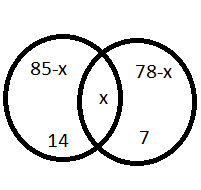 Запишем уравнение:92 = 85 – x + 78 + x92=85+78-xx=85+78-92x=163-92=71Ответ: У 71 семьи есть и коровы, и гуси№9Дано: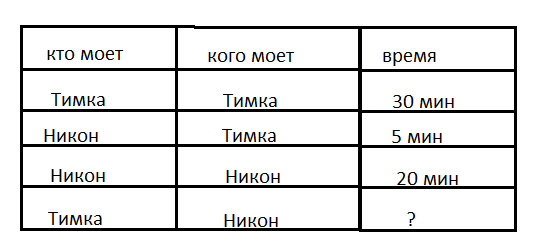                             Решение:Найдем во сколько раз Никон больше Тимки 20 : 5 = 4Значит Тимке нужно трудиться в 4 раза дольше, чтобы помыть Никона. Тимка моет себя 30 мин, значит Никона он будет мыть в 4 раза дольше, следовательно = 30*4 = 120 мин = 2 часа.Ответ: 120 минут = 2 часа понадобиться трудиться Тимке, чтобы помыть Никона.№10Нужно найти самую большую сумму цифр суммы цифр трехзначного числа. Предположим трехзначное число abc. Сложим цифры этого числа = a + b + c = (получим число, в диапазоне от 1 до 27, т.к. наименьшее трехзначное число 100, а наибольшее 999 ), в результате максимальное число может быть двузначным = mn.Определим числа m, n таким образом, чтобы их сумма была максимальной: Ответ: 10.№11Дано:Том Сойер красит забор - 1 часГек Финн красит забор - 40 минЗа сколько они вместе покрасят забор -?Решение:1 час переводим в минуты 1час = 60минОпределим скорость работы Тома = 1\60   Определим скорость работы  Гека = 1\40Узнаем сколько они покрасят вместе (общая скорость):1\60 = 2\120 ,   1\40 = 3\1202\120 + 3\120 = 5\120 = 1\241\24 = 24 минутыОтвет: За 24 минуты Том Сойер и Гек Финн покрасят забор в месте.№12Ответ: 9 уток за 9 дней снесут 27 яиц.№13Изобразим условие задачи схематично:Найдем сколько кабинок расположено между 25 и 8 кабинкой:25 – 8 = 16 - сколько между ними кабинокТак как справа и слева колеса одинаковое количество кабинок, то: 16 + 16 = 32 - Сколько между ними кабинок с двух сторон так же не забываем, что у нас осталось ещё две кабинки №25 и №8: 32 + 2 = 34 Ответ: 34 кабинки на колесе обозрения№14слог "ен" записываем в обратном порядке, получаем «не», вместе «енне», после буквы "н" в алфавите "о" , следовательно по алгоритму получается "еннео".Выполним алгоритм еще раз: теперь "еннео", записываем в обратном порядке "оенне",   после буквы "о" алфавите "п" по алгоритму получается слово "еннеооеннеп"ответ: еннеооеннеп№15Ответ: уменьшилось 2 числа.Ф.И. участникаКлассОбразовательная организацияМуниципалитетБеляева Юлия6МБОУ «Межениновская СОШ»Томский районЧисло m n1234567891011121314Сумма цифр m + n12345678912345Число m n15161718192021222324252627Сумма цифр m + n67891023456789Данное числоЧисло, записанное справа налевоЧисло уменьшилось?19911991нет23233232нет21122112нет22222222нет31311313да23322332нет52522525да